Formation départementale Plongeur Biologiste niveau 1 (PB1)CODEP 67 / février-juin 2024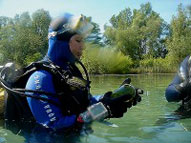 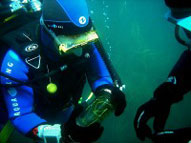 	La commission Environnement et Biologie Subaquatiques du CODEP 67 organise une formation de plongeur biologiste niveau 1 FFESSM (PB1) ouverte aux autres départements de la région Grand Est.	Si vous souhaitez mieux comprendre le monde sous-marin qui vous entoure, mieux reconnaître ce que vous voyez, plonger en protégeant votre environnement, cette formation est pour vous. Elle a pour but de sensibiliser le plongeur aux différents milieux aquatiques (eau douce et mer), à apprendre à observer la faune et la flore et à aborder l’organisation générale de la vie subaquatique. Elle est ouverte aux licencié(e)s FFESSM avec un certificat médical à jour, titulaires au minimum d’un niveau de plongée PA12. 	La formation comprendra sept soirées de cours théoriques en visioconférence (zoom, 19h30-21h30)		• Jeudi 22 février		• Jeudi 14 mars		• Jeudi 21 mars		• Jeudi 28 mars		• Jeudi 4 avril		• Jeudi 25 avril		• Jeudi 16 mai	et un week end en présentiel : le samedi à la gravière du Fort à Holtzheim (9h-18h, 2 plongées, observations, microscopie) et le dimanche à la gravière de Plobsheim (2 plongées, observations, validation). Les effectifs seront répartis selon les disponibilités entre le week end du 25-26 mai et le week end du 8-9 juin.	Une participation financière de 70 € sera demandée (carte de niveau, location de salle, plongées, gonflages, repas du samedi midi en présentiel, logistique). La formation sera validée après participation à l'un des deux week ends avec les 4 plongées encadrées par un formateur biologiste.	Pour les inscriptions, veuillez remplir le formulaire ci-dessous et l'envoyer par courriel à André Dietrich (andernalp.diet@orange.fr). Le règlement de 70 € se fera :	> soit par chèque libellé à l'ordre du CODEP67 FFESSM (à faire parvenir à : André Dietrich, 3 Impasse des jardins, 67203 Oberschaeffolsheim)	> soit par virement bancaire sur le compte du CODEP 67 (IBAN : FR76 1027 8010 0400 0209 1260 191; BIC : CMCIFR2A) avec copie du virement à André Dietrich (andernalp.diet@orange.fr).	La formation sera limitée à 12 personnes et les inscriptions seront validées à la réception du paiement.André DIETRICHFB1 / Président CDEBS 67Correspondant CROMIS Grand EstFormation départementale Plongeur Biologiste niveau 1 (PB1)CODEP 67 / février-juin 2024Inscription• Jeudi 22 février, 14, 21 et 28 mars, 4 et 25 avril, 16 mai 2024 (19h30-21h30) : cours théoriques en visioconférence• Week end du 25-26 mai ou 8-9 juin 2024 : plongées à la Gravière du Fort et à la gravière de Plobsheim, observations et microscopieParticipation financière : 70 euros (carte de niveau, location de salle, plongées, gonflages, un repas le samedi, logistique)Je m'engage à respecter la réglementation en vigueur, en particulier les normes FFESSM. Cette inscription est définitive. 		Fait à ............................................................. Le ..........................								SignatureFiche complétée à envoyer par courriel à André Dietrich : andernalp.diet@orange.frNOM :                                                                           Prénom : Adresse : Code Postal :                          Ville :                                                   N° Tél. :E mail :                                                                               Né(e) le :                                          à :Nom du Club :                                                                            N° du Club :N° licence :                                             Date Certificat Médical :Niveau technique :Expérience en biologie :Remarques éventuelles :